Ausschreibungstext (Muster EI30, Fenster im Denkmalschutz)TPO-Brandschutzfenster aus HolzFeuerwiderstand 30 Minutenmit selbst- und rauchdichtschließendem Drehflügel, nach Innen öffnendAusführung: gemäss historischem Vorbild lt. Zeichnung, 2-flügelig mit festem Oberlicht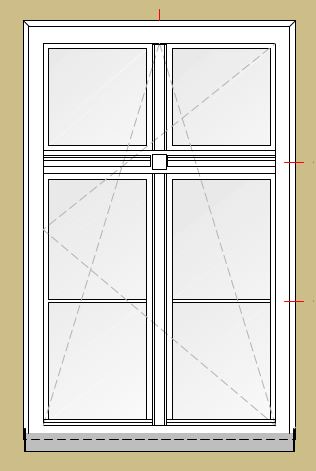 Rohbaumaß: 1100 mm x 1600 mmKlassifizierungen nach EN 1350-2Klassifizierung zu Feuerschutz: 				EI230Klassifizierung zu Rauchdichtheit: 			S200Klassifizierung zu selbstschliessender Eigenschaft: 	C2Klassifizierungsbericht:					16-002294-PR02Notifizierte Stelle: 					0757 (ift Rosenheim)Rahmen: Ansichtsbreite ca. 70 mm, Bautiefe ca. 78 mmFlügel: Ansichtsbreite ca. 88 mm incl. Glasleiste, Glasleiste geschraubt, Bautiefe der Flügel ca. 86 mmRahmen und Flügelgeometrie in Anlehnung an DIN 68121-2Profilierte Aufsetzleisten nach Vorgabe Sprossen nicht glasteilend, auf das Glas geklebtHolzart: 		Kiefer - Lärche -  Eiche - Sipo-MahagoniOberflächenveredlung: 	klar beschichtet – farbig deckend beschichtetVerglasung: 	Schott ISO-Pyranova, F 30, Ug = 0,7 / 1,1 W/m²KSchloss: 	GU-BKSBänder: 	Simonswerk Serie VXSchließer: 	im Flügel/Stock integriertDichtungen: 	aus EPDM, DeventerDrücker: 	einseitigLuftdurchlässigkeit: 		Klasse 4Schlagregendichtheit: 		Klasse 5AWiderstand gegen Windlast: 	Klasse C5Uw-Wert: 			0,96 bis 1,3 W/m2KUf-Wert: 			1,1 bis 1,3 W/m2KAusschreibungstext (Muster EI60, Fenster im Denkmalschutz)TPO-Brandschutzfenster aus HolzFeuerwiderstand 60 Minutenmit selbst- und rauchdichtschließendem Drehflügel, nach Innen öffnendAusführung: gemäss historischem Vorbild lt. Zeichnung, 2-flügelig mit festem Oberlicht Rohbaumaß: 1100 mm x 1600 mmKlassifizierungen nach EN 1350-2Klassifizierung zu Feuerschutz: 				EI260Klassifizierung zu Rauchdichtheit: 			S200Klassifizierung zu selbstschliessender Eigenschaft: 	C2Klassifizierungsbericht:					16-002295-PR02Notifizierte Stelle: 					0757 (ift Rosenheim)Rahmen: Ansichtsbreite ca. 70 mm, Bautiefe ca. 88 mmFlügel: Ansichtsbreite ca. 88 mm incl. Glasleiste, Glasleiste geschraubt, Bautiefe der Flügel ca. 96 mmRahmen und Flügelgeometrie in Anlehnung an DIN 68121-2Profilierte Aufsetzleisten nach Vorgabe Sprossen nicht glasteilend, auf das Glas geklebtHolzart: 	Kiefer - Lärche -  Eiche - Sipo-MahagoniOberflächenveredlung: 	klar beschichtet – farbig deckend beschichtet Verglasung: 	Schott ISO-Pyranova, F 60, Ug = 0,7 / 1,1 W/m²KSchloss: 	GU-BKSBänder: 	Simonswerk Serie VXSchließer: 	im Flügel/Stock integriertDichtungen: 	aus EPDM, DeventerDrücker: 	einseitigLuftdurchlässigkeit: 		Klasse 4Schlagregendichtheit: 		Klasse 5AWiderstand gegen Windlast: 	Klasse C5Uw-Wert: 			0,94 bis 1,3 W/m2KUf-Wert: 			1,0 bis 1,2 W/m2KAusschreibungstext (Muster EI90, Fenster im Denkmalschutz)TPO-Brandschutzfenster aus HolzFeuerwiderstand 90 Minutenmit selbst- und rauchdichtschließendem Drehflügel, nach Innen öffnendAusführung: gemäss historischem Vorbild lt. Zeichnung, 2-flügelig mit festem Oberlicht Rohbaumaß: 1100 mm x 1600 mmKlassifizierungen nach EN 1350-2Klassifizierung zu Feuerschutz: 				EI290Klassifizierung zu Rauchdichtheit: 			S200Klassifizierung zu selbstschliessender Eigenschaft: 	C2Klassifizierungsbericht:					16-002296-PR02Notifizierte Stelle: 					0757 (ift Rosenheim)Rahmen: Ansichtsbreite ca. 70 mm, Bautiefe ca. 108 mmFlügel: Ansichtsbreite ca. 88 mm incl. Glasleiste, Glasleiste geschraubt, 
Bautiefe der Flügel ca. 116 mmRahmen und Flügelgeometrie in Anlehnung an DIN 68121-2Profilierte Aufsetzleisten nach Vorgabe Sprossen nicht glasteilend, auf das Glas geklebtHolzart: 	Kiefer - Lärche -  Eiche – Sipo-MahagoniOberflächenveredlung: 	klar beschichtet – farbig deckend beschichtetVerglasung: 	Schott ISO-Pyranova, F 90, Ug = 0,7 / 1,1 W/m²KSchloss: 	GU-BKSBänder: 	Simonswerk Serie VXSchließer: 	im Flügel/Stock integriertDichtungen: 	aus EPDM, DeventerDrücker: 	einseitigLuftdurchlässigkeit: 		Klasse 4Schlagregendichtheit: 		Klasse 5AWiderstand gegen Windlast: 	Klasse C5Uw-Wert: 			0,92 bis 1,2 W/m2KUf-Wert: 			0,96 bis 1,1 W/m2KMontage der Fenster:Montage der Fenster nach den allgemein anerkannten Regeln der Technik unter Berücksichtigung der Montageanleitungen der Brandschutzfenstern.